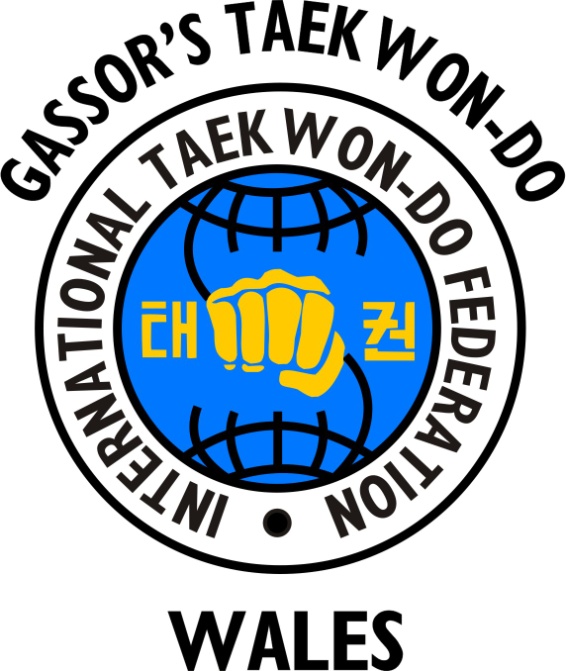 BLOCKS (1)Outer Forearm Block			=	Bakat Palmok MakgiInner Forearm Block			=	An Palmok MakgiRising Block					=	Chookyo MakgiKnifehand Guarding Block		=	Sonkal Daebi MakgiTwin Forearm Block			=	San Palmok MakgiDownward Palm Block		=	Sonbadak Naeryo MakgiWedging Block				=	Hechyo MakgiForearm Guarding Block		=	Palmok Daebi MakgiCircular Block				=	Dollimyo MakgiHooking Block				=	Golcho MakgiTwin Knifehand Block			=	Sang Sonkal MakgiDouble Forearm Block			=	Doo Palmok MakgiReverse Knifehand Block		=	Sonkal Dung MakgiBLOCKS (2)Upward Palm Block			=	Ollyo Sonbadak MakgiX-Block						=	Kyocha MakgiPalm Pressing Block			=	Sonbadak Noollo MakgiU-Shape Block				=	Digutja MakgiX-Fist Pressing Block			=	Kyocha Joomuk Noollo MakgiW-Shape Block				=	San MakgiDouble Forearm Pushing Block	=	Doo Palmok Miro MakgiPalm Pushing Block			=	Sonbadak Miro MakgiX-Knifehand Checking Block	=	Kyocha Sonkal Momchau MakgiTwin Upward Palm Block		=	Sang Ollyo Sonbadak Makgi